Практическое занятие № 8Построение плана теодолитной съемки. Нанесение точек ситуацииВыполненные задания присылать на электронную почту: valentinaippalitovnabelyh@gmail.comСрок выполнения – 28.11.2020г.Литература: С.И. Матвеев «Инженерная геодезия», В.Н. Волков, С.Ф. Тучков «Геодезия»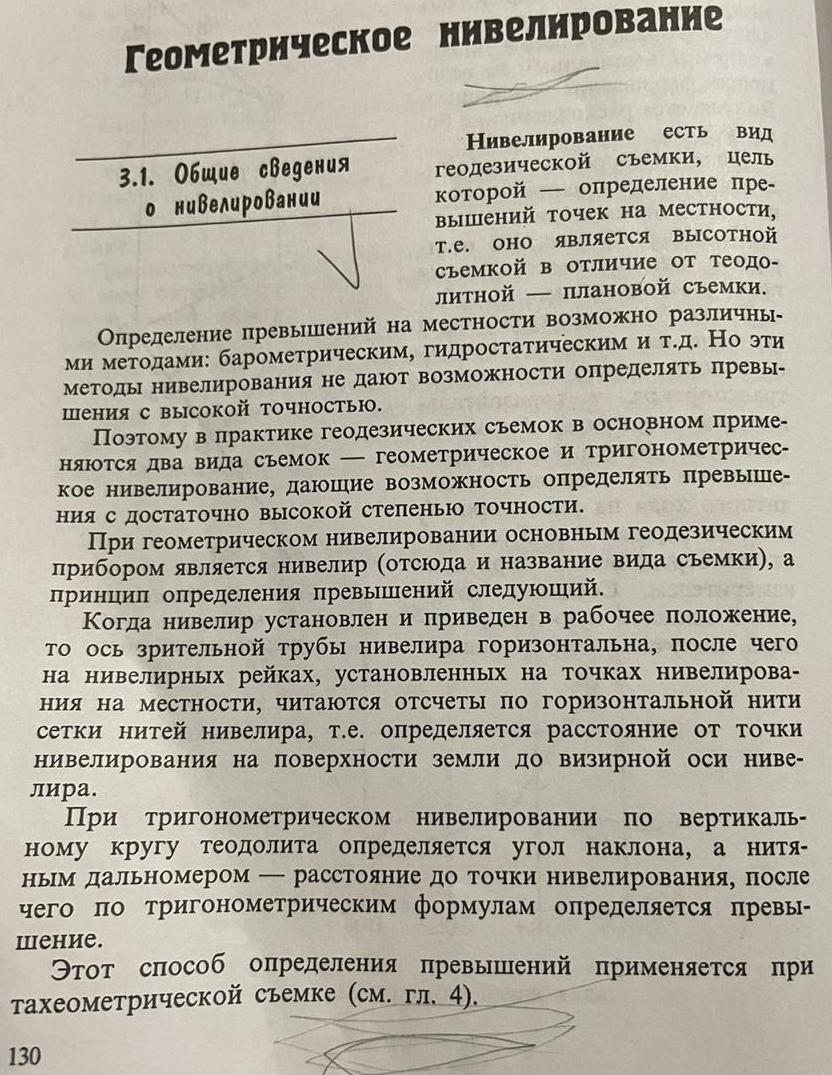 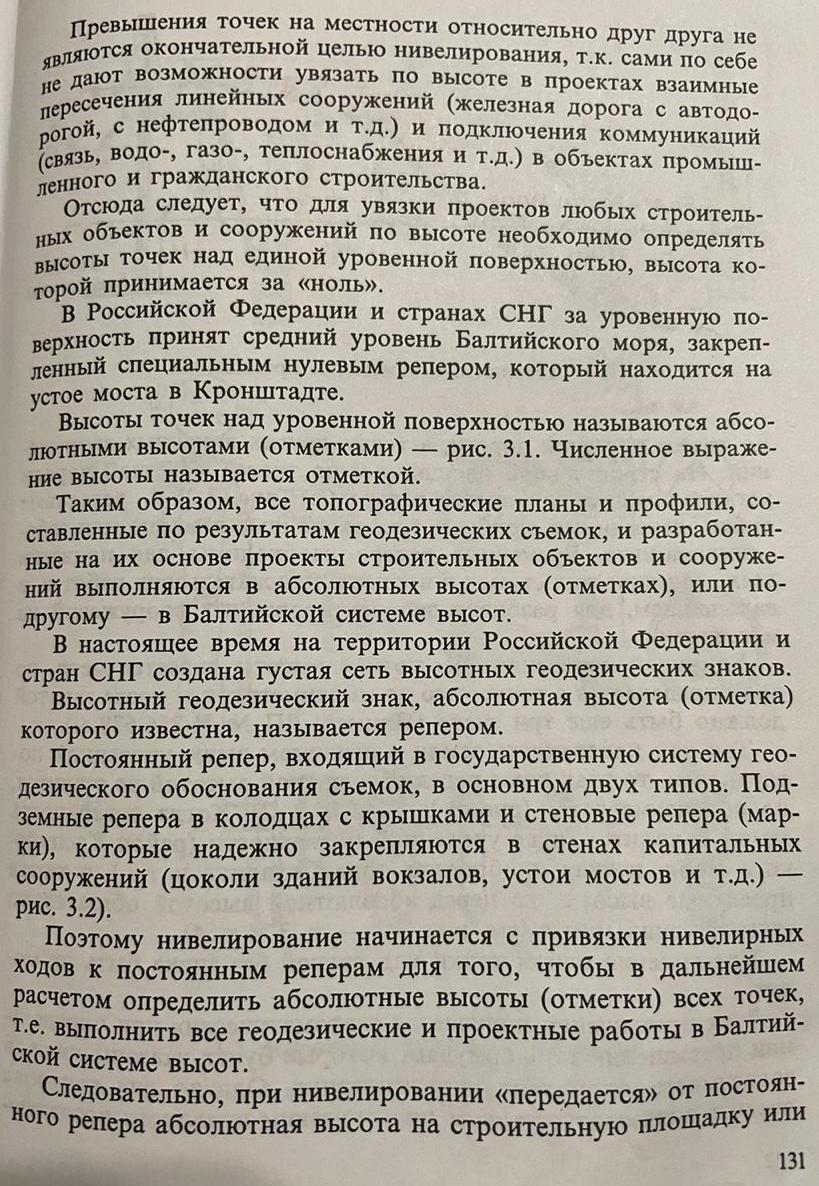 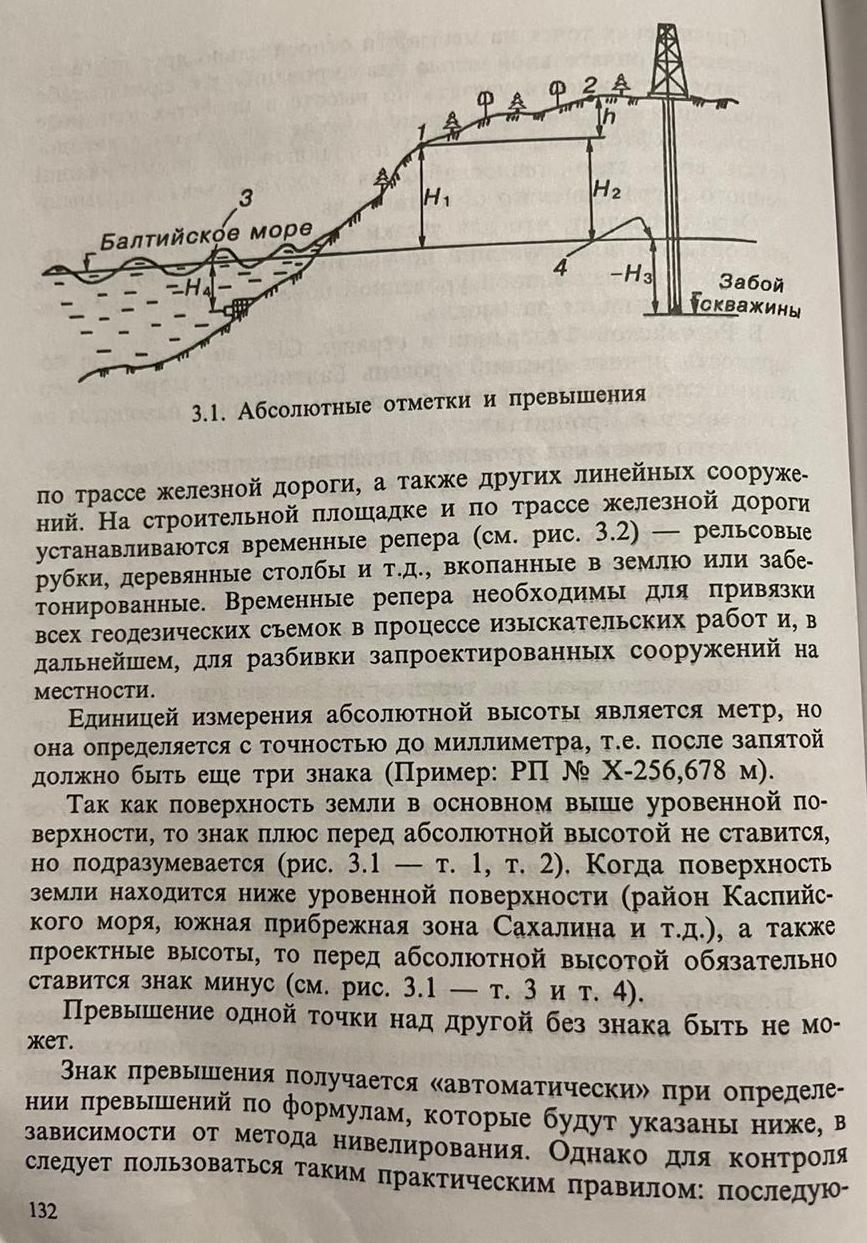 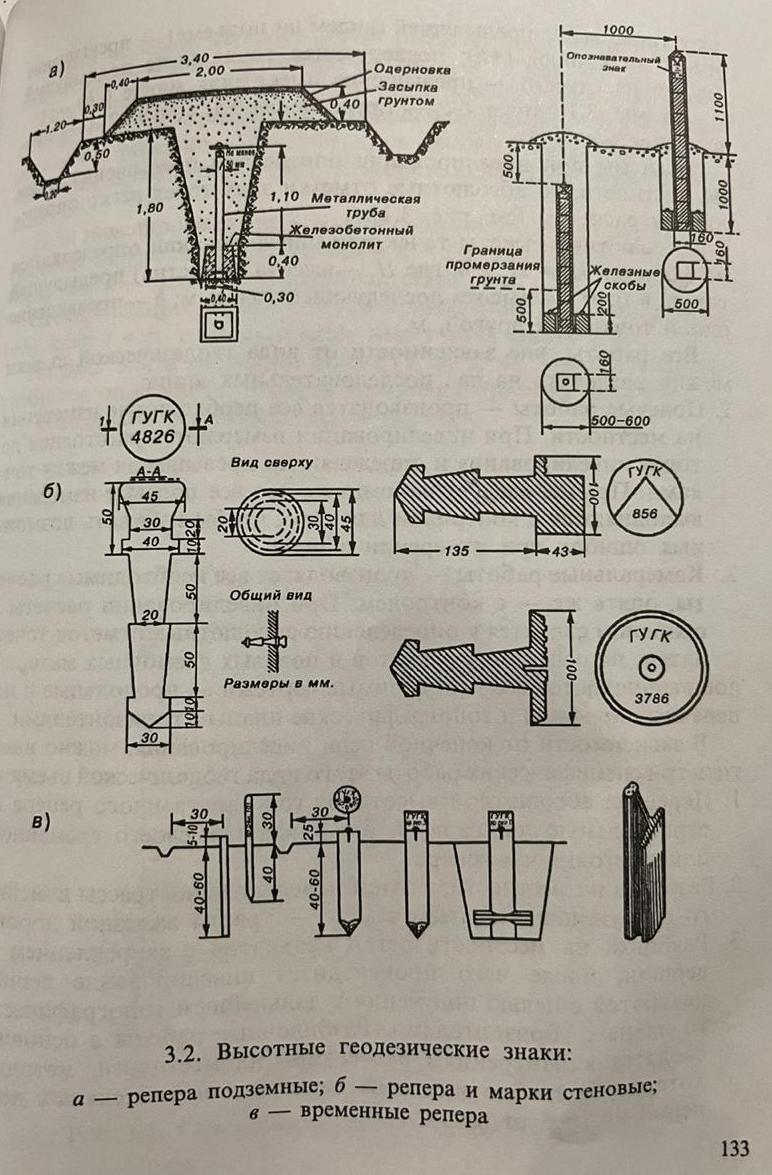 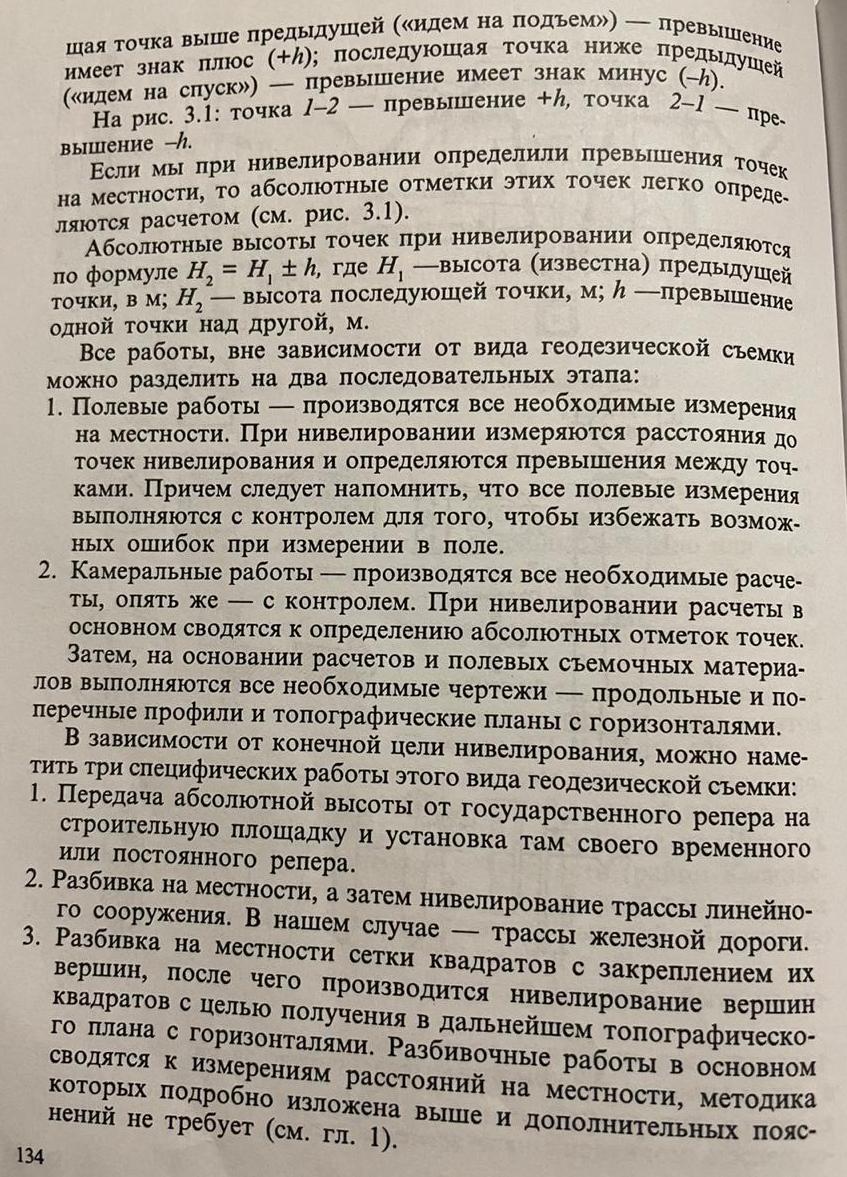 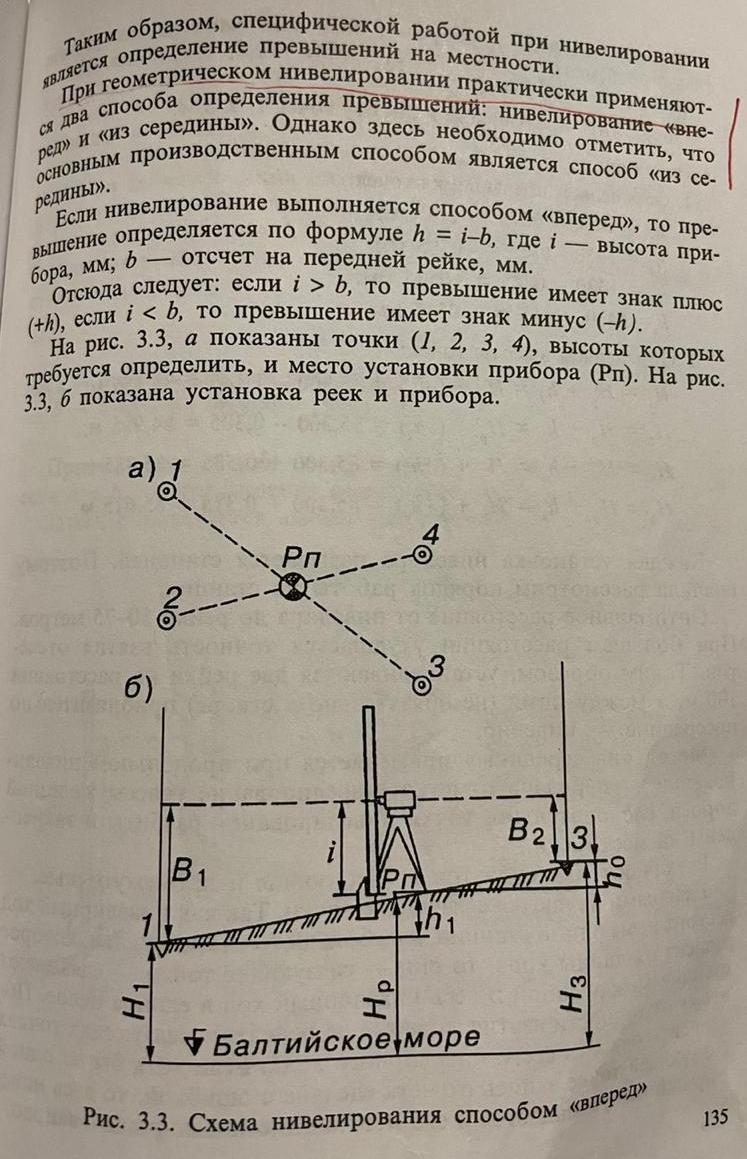 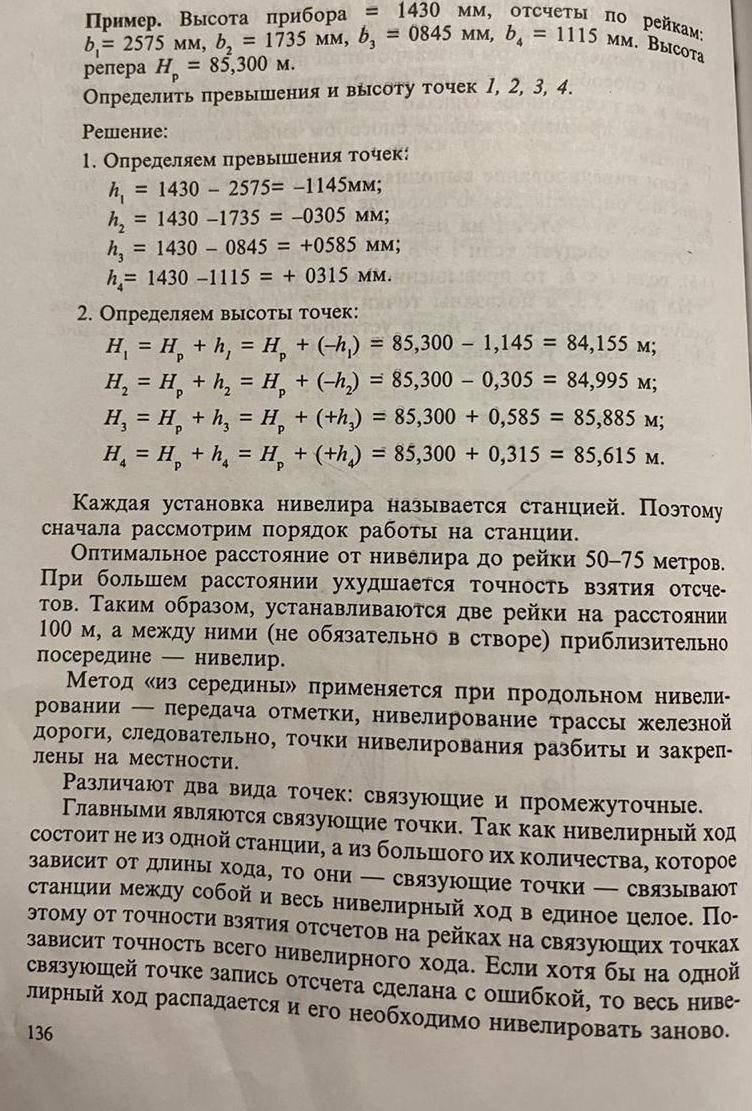 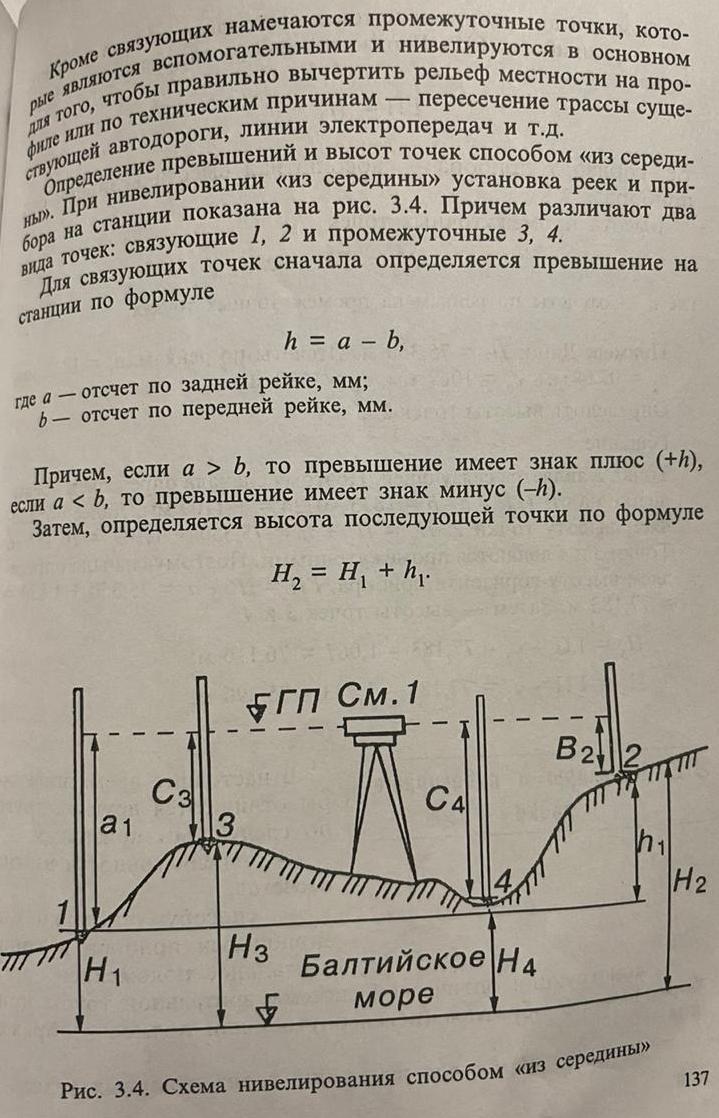 